Employment Application                    Please return to the HR Manager along with your CV and Monitoring Form Applicant InformationEducation(Start with your most recent and work back. Continue to a separate sheet if required)Previous Employment(Start with your most recent and work back. Continue to a separate sheet if required)Other Qualifications / SkillsIf you have taken any training or professional courses relevant to the position applied for, please give details hereAny Other Supporting InformationPlease supply any other information which you feel may assist your application. This could include details explaining gaps in employment history, other skills you may have developed and the reasons why you feel this position may be suitable for you.Please also detail any particular adjustments you may require if called for an interviewReferencesPlease list two professional references.Disclaimer and SignatureI certify that my answers are true and complete to the best of my knowledge. If this application leads to employment, I understand that false or misleading information in my application or interview may result in dismissal without notice.Macrete Ireland Ltd are an Equal Opportunities employer and we welcome applications from all sections of the community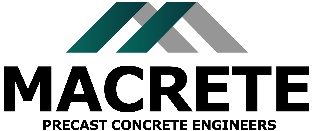 Macrete Ireland LtdFull Name:Date of Birth:First   LastAddress:Street AddressTown                                                                                        CountyPost CodePhone:EmailPosition Applied for:Do you hold a current UK Driving License?YESNOAre you legally eligible for work in the UK?YESNOHave you worked for Macrete before?YESNOIf yes, when?Have you ever been convicted of a criminal offence?YESNOFailure to disclose such information may result in dismissal or disciplinary action. Full disclosure will not necessarily preclude you from employment.If yes, explain:School/College/University/Other                                                     Course(s) StudiedGrade / ResultEmployer NameLength of ServicePosition HeldReason for LeavingCourse TitleQualification AwardedGrade/ResultExpiry DateFull Name:Occupation:Company:Phone:Address:Full Name:Occupation:Company:Phone:Address:Address:Signature:Date: